Progetto ideato e sostenuto dalla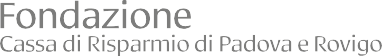 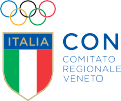 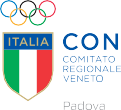 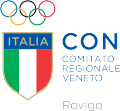 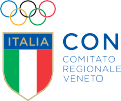 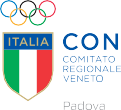 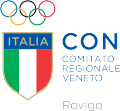 ALLEGATO REGOLAMENTO DI PARTECIPAZIONE APS 2024B/1 AMMODERNAMENTO IMPIANTI PER RISPARMIO ENERGETICO B/2 ACQUISTO ATTREZZATURA SPORTIVA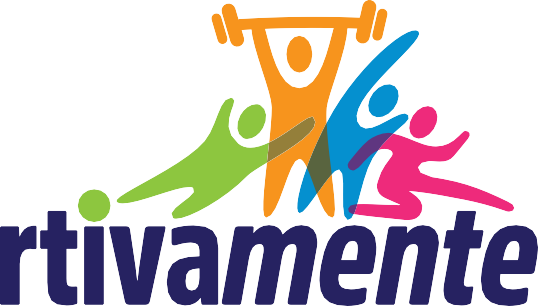 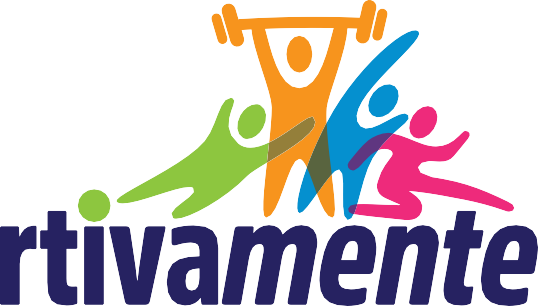 B/4 ACQUISTO MATERIALE SPORTIVO E CONSUMIDenominazione completa associazioneCodice APS di appartenenzaSigla APS di appartenenzaAttività Sportiva praticataDate di primaed ultima affiliazioneIscritta al Registro Unico Nazionale del Terzo Settore (RUNTS) per l’anno 2024Sede sociale (indirizzo, Cap, Comune, Provincia)Prima affiliazione	Ultima affiliazioneSi	No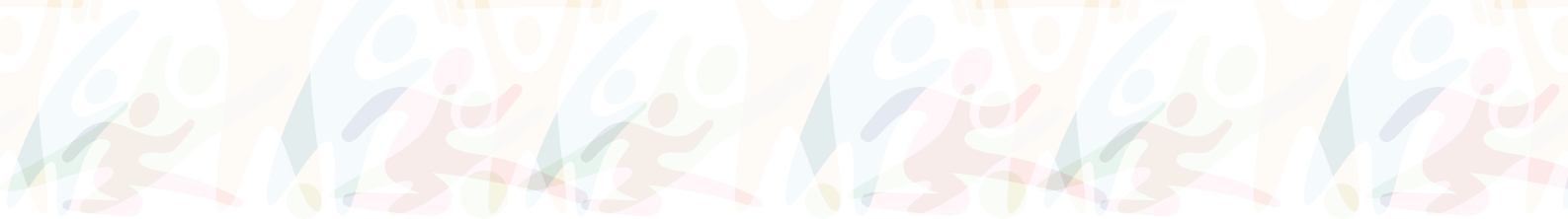 Codice fiscale e/o Partita Iva	Codice Fiscale	Partita IVANominativo Presidente e recapito telefonicoNominativo referente e recapito telefonicoIndirizzo email dell’Associazione per eventuali comunicazioniCONI PADOVA	CONI ROVIGODATA DI COSTITUZIONE(Contrassegnare 1 sola indicazione)N.B. ALLEGARE ATTO COSTITUTIVO E STATUTOPERSONALE DELL’ASSOCIAZIONEAnno solare 2023: indicare il numero del personale in forza all’associazione suddiviso per le sottostanti categorie, se persona con più qualifiche, segnarne una solamente. Punteggio massimo raggiungibile 20 punti.SETTORE GIOVANILE (UNDER 18)ANNUALITÀ DI INIZIO ATTIVITÀ SPORTIVA(Contrassegnare 1 sola indicazione)N.B. ALLEGARE UNA RELAZIONE DETTAGLIATA SOTTOSCRITTA DAL LEGALE RAPPRESENTANTE RELATIVAMENTE ALLA SPECIFICA ATTIVITA’ SPORTIVA/RICREATIVA SVOLTAPERSONALE IMPIEGATO NELL’ATTIVITÀ SPORTIVAanno solare 2023: indicare il numero del personale impiegato per lo svolgimento dell’attività sportiva suddiviso per le sottostanti categorie, se persona con più qualifiche, segnarne una solamente. Punteggio massimo raggiungibile 20 puntiTEMPO ATTIVITÀ SPORTIVA(Percentuale di tempo dedicata all’attività sportiva/ricreativa giovanile, rispetto alle altre attività svolte dall’associazione).DURATA DELL’ ATTIVITÀ SPORTIVAOre settimanali dedicate all’attività sportiva/ricreativa giovanile.PARTECIPANTI ALL’ATTIVITÀ SPORTIVAAnno solare 2023: media settimanale del numero dei partecipanti all’attività.PARTECIPANTI ALL’ATTIVITÀ SPORTIVA NORMODOTATI E NONPercentuale dei partecipanti all’attività sportiva/ricreativa giovanile, con disabilità fisica e intellettiva rispetto ai normodotati.SPAZIO RISERVATO ALL’ASSOCIAZIONEIl sottoscritto	Presidente pro tempore dell’associazione di promozione sociale   		dichiara sotto la propria responsabilità (Dichiarazione Sostitutiva dell’Atto di Notorietà ai sensi art. 47 DPR 445 del 28.12.2000) che quanto dichiarato corrisponde all’attività effettivamente svolta;dichiara che l’associazione non intrattiene rapporti diretti con la Fondazione Cassa di Risparmio di Padova e Rovigo;dichiara di svolgere l’attività nelle province di Padova e Rovigo;accetta il regolamento redatto per l’assegnazione dei contributi economici;accetta la revoca del contributo per presentazione documentazione oltre i termini di volta in volta stabiliti;dichiara che il materiale sportivo in dotazione ai singoli atleti Under 15, acquistato con le somme rinvenenti dal seguente bando, rimarrà di proprietà dell’associazione con utilizzo condiviso tra tutti i praticanti, o verrà agli stessi assegnato a titolo gratuito;allega atto costitutivo e statuto vigente;allega relazione dettagliata relativa alla specifica attività sportiva/ricreativa svolta;allega la dichiarazione di continuità di attività dall’associazione;allega copia del regolamento sottoscritto per accettazione.firma del Presidente)Data	/	/	SPAZIO RISERVATO ALL’APS DI APPARTENENZAIl sottoscritto	Presidente pro tempore dell’Ente (APS)   		                                                                                                                               certifica che quanto dichiarato nel presente modulo, per le voci da noi confermate, è conforme all’attività svolta dalla società nei periodi indicati.firma del Presidente)Data	/	/  	1/5 ANNI6/10 ANNI11/20 ANNI21/30 ANNIOLTRE 30 ANNIVOLONTARIO	OPERATORE QUALIFICATOVOLONTARIO	OPERATORE QUALIFICATOISEF – SCIENZE MOTORIE1/5 ANNI6/10 ANNI11/20 ANNI21/30 ANNIOLTRE 30 ANNIVOLONTARIOOPERATORE QUALIFICATOISEF – SCIENZE MOTORIEDa 10 a 25%Da 26 a 50%Oltre il 50%Da 5 a 10Da 11 a 15Oltre 15DA 10 A 30DA 31 A 70DA 71 A 100OLTRE 100Da 10 a 25%Da 26 a 50%Da 51 a 60%Oltre il 61%